Раздел 2. Адресный перечень общественных территорий, нуждающихся в благоустройстве и подлежащих благоустройству в 2018-2022 годахГлава Замзорскогомуниципального образования:                                             Е.В. БурмакинаПриложение 1к Порядку проведения инвентаризации в соответствии с Правилами, утвержденными постановлением Правительства Российской Федерации 
от 10 февраля 2017 года № 169№Адрес общественной территорииАдрес общественной территорииАдрес общественной территорииАдрес общественной территорииАдрес общественной территорииОбщая площадь территории, кв. м.Численность населения, имеющего удобный пешеходный доступ к основным площадкам территории чел.Оценка потребности в финансировании на восстановление благоустройства территории, тыс. руб.№муниципальный район Иркутской области/городской округ Иркутской областимуниципальное образование Иркутской области/городское, сельское поселениенаселенный пунктулицаНомер дома (при наличии)Общая площадь территории, кв. м.Численность населения, имеющего удобный пешеходный доступ к основным площадкам территории чел.Оценка потребности в финансировании на восстановление благоустройства территории, тыс. руб.1Нижнеудинский районЗамзорское муниципальное образованиеп. ЗамзорЦентральная 16-1800102610500,02Нижнеудинский районЗамзорское муниципальное образование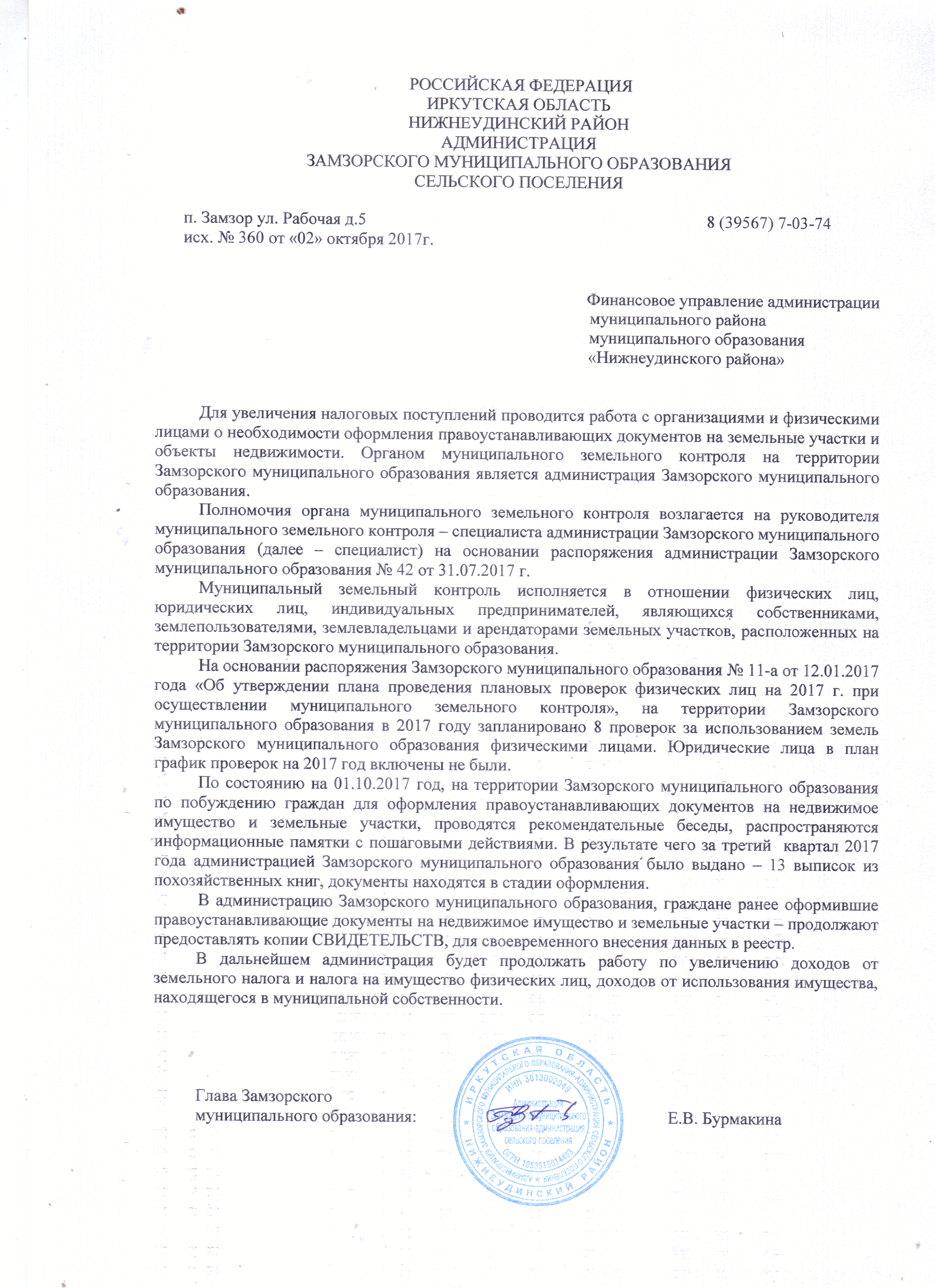 п. ЗамзорРабочая 5А-286210264350,0